Name: ___________________________________P# _____ Global Wind Patterns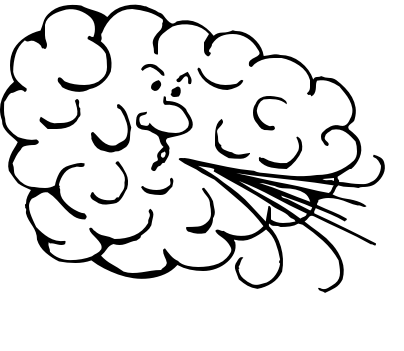 Label the latitude lines with their degree north or south of the equator. Label the equator.Draw the air cells circulating around #1-12. Be sure to put arrows on your cells to show which way they are flowing. Name each cell.Place arrowheads on the lines representing the surface winds, showing the direction they blow. Name all the winds and the windless areas.Label High (H) and Low (L) pressure areas around the globe.Write the number(s) of the items that are labeled on your diagram4 Temperate Air Cells____________		1 Doldrums ____________4 Polar Air Cells _____________		2 Horse Latitudes ________4 Tropical Air Cells (Hadley Cells) __________2 Prevailing Westerly Winds _____________2 Polar Easterly Winds ____________2 Trade Winds ____________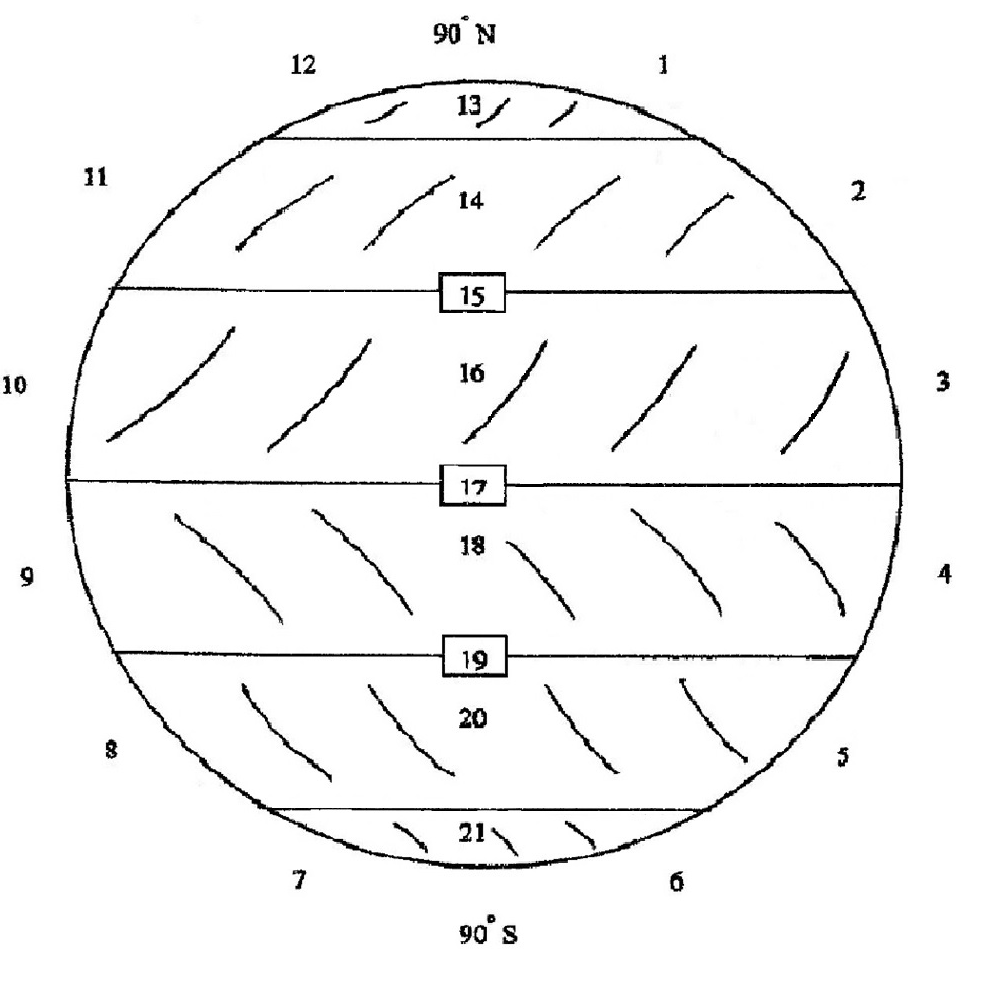 PointsEarnedIdentification of items by numbers above8Polar Easterlies2Prevailing Westerlies2Tradewinds2Horse Latitudes2Doldrums1Equator1Correct High and Low pressures 2Wind direction arrows 3Convection Cell direction and names labeled 4Degrees Latitude Labeled 3Total30 / 2 = 15 points